A-LEVEL CHEMISTRYPAPER 2PRACTICE PAPER 12Answer all questionsMax 105 marks2 hoursName		……………………………………………………………..Mark		……../105	……....%	Grade ………1.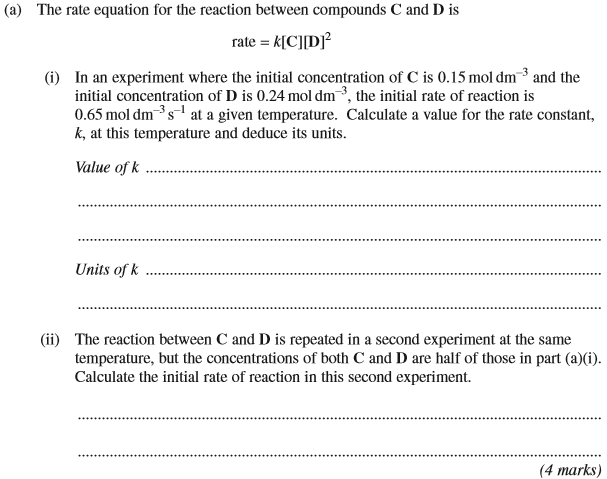 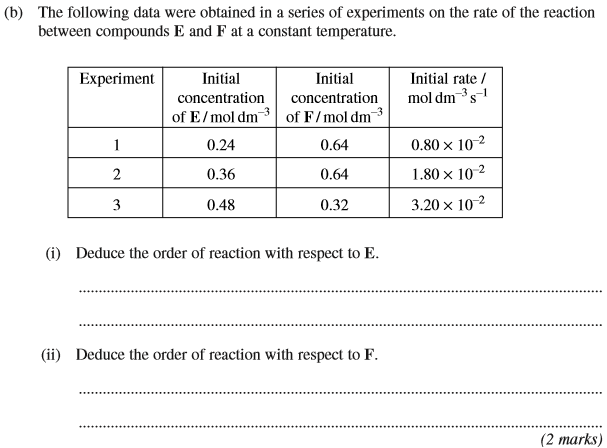 (Total 6 marks)2.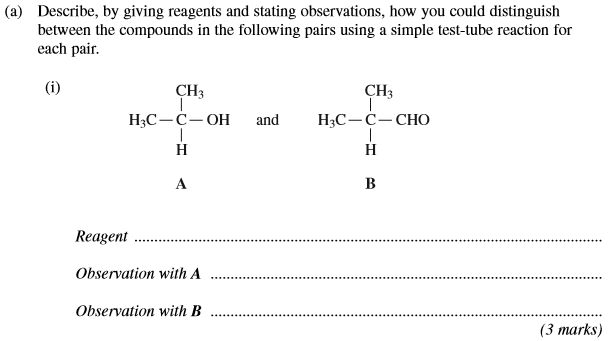 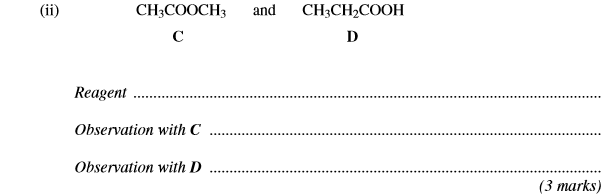 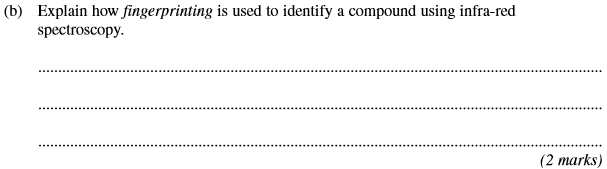 (Total 8 marks)3.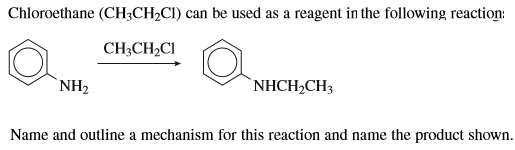 Name of mechanism:………………………………………………………………………………………………………..Mechanism:Name of product:………………………………………………………………………………………………………………..(Total 6 marks)4.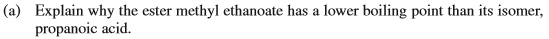 ………………………………………………………………………………………………………………………………………………………………………………………………………………………………………………………………………………………………………………………………………………………………………………………………………………………………………………………………………………………………………………………………………(2 marks)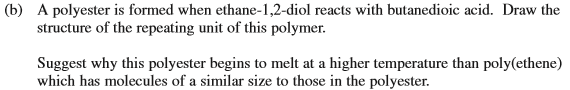 …………………………………………………………………………………………………………………………………………………………………………………………………………………………………………………………………………………………………………………………………………………………(4 marks)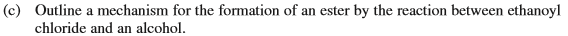 (4 marks)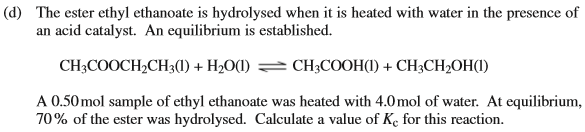 ………………………………………………………………………………………………………………………………………………………………………………………………………………………………………………………………………………………………………………………………………………………………………………………………………………………………………………………………………………………………………………………………………………………………………………………………………………………………………………………………………………………………………………………………………………………………………………………………………………………………………………………………………………………………… (5 marks)(Total 15 marks)5.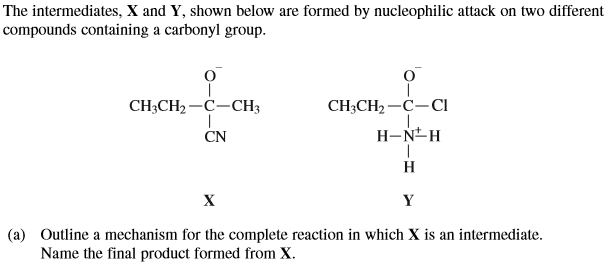 Mechanism:Final product formed from X:………………………………………………………………………….(5 marks)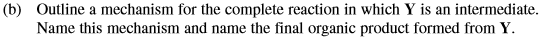 Mechanism:Name of mechanism:Final product formed from X:………………………………………………………………………….(6 marks)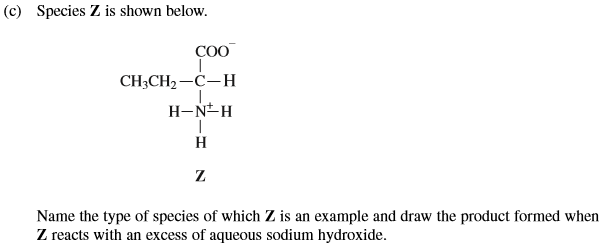 ……………………………………………………………………………………………………………………………………………………………………………(2 marks)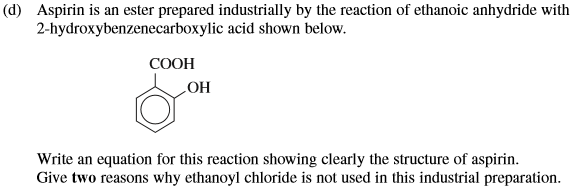 ………………………………………………………………………………………………………………………………………………………………………………………………………………………………………………………………………………………………………………………………………………………………………………………………………………………………………………………………………………………………………………………………………(5 marks)(Total 18 marks)6.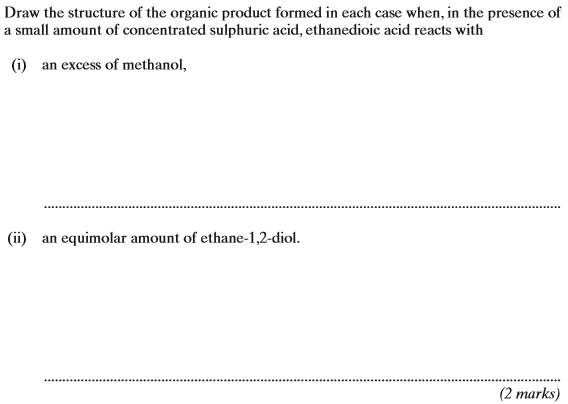 (Total 2 marks)7.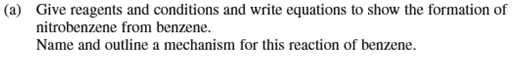 ………………………………………………………………………………………………………………………………………………………………………………………………………………………………………………………………………………………………………………………………………………………………………………………………………………………………………………………………………………………………………………………………………(8 marks)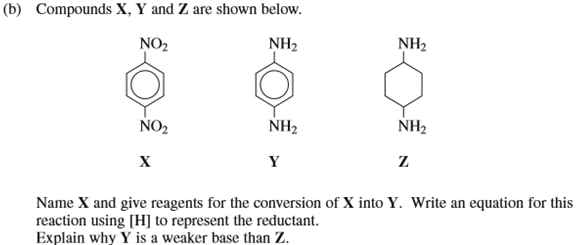 ………………………………………………………………………………………………………………………………………………………………………………………………………………………………………………………………………………………………………………………………………………………………………………………………………………………………………………………………………………………………………………………………………(6 marks)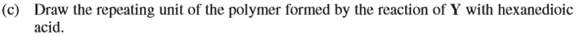 (2 marks)(Total 16 marks)8.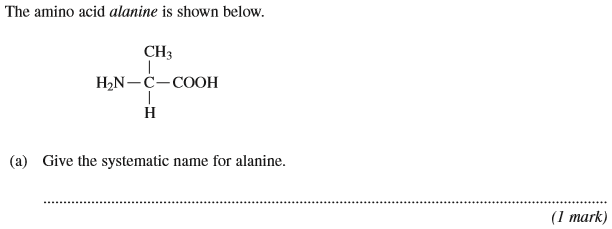 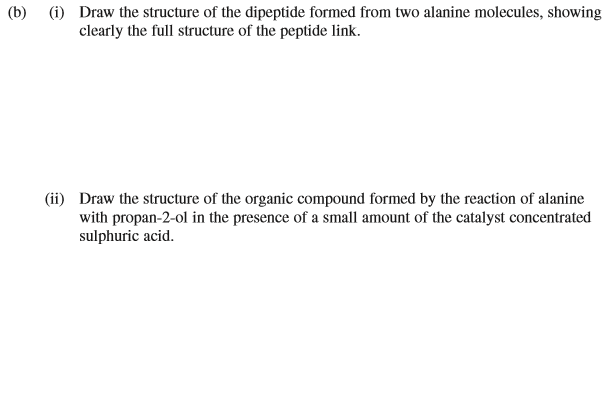 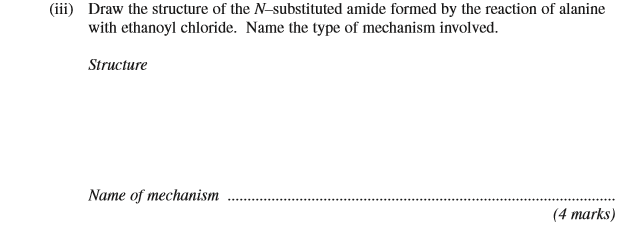 (Total 5 marks)9.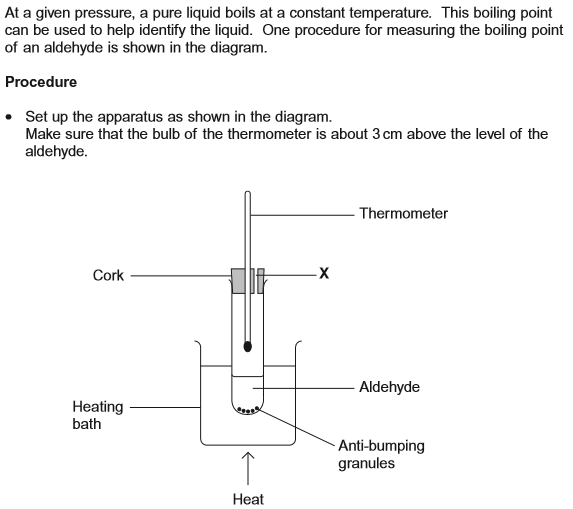 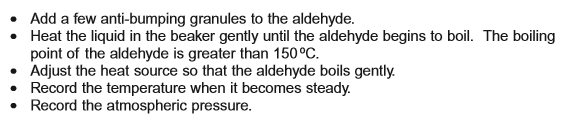 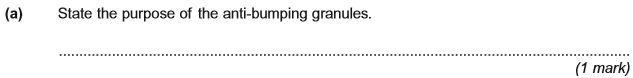 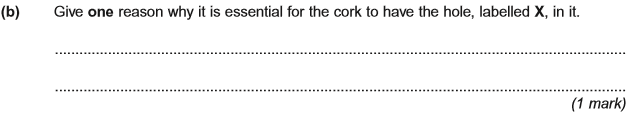 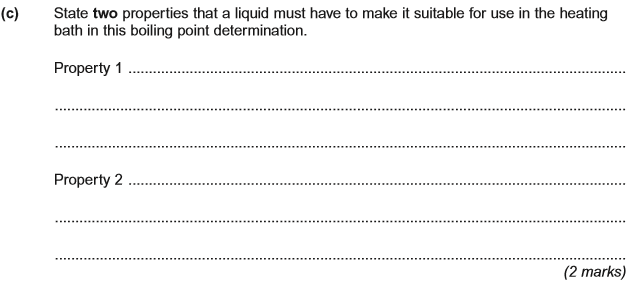 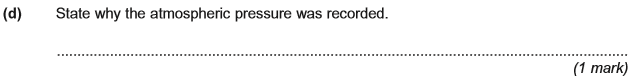 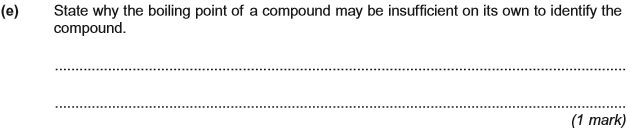 (Total 6 marks)10.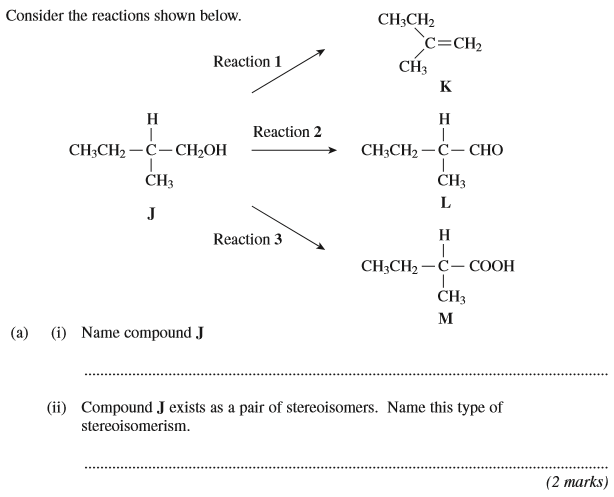 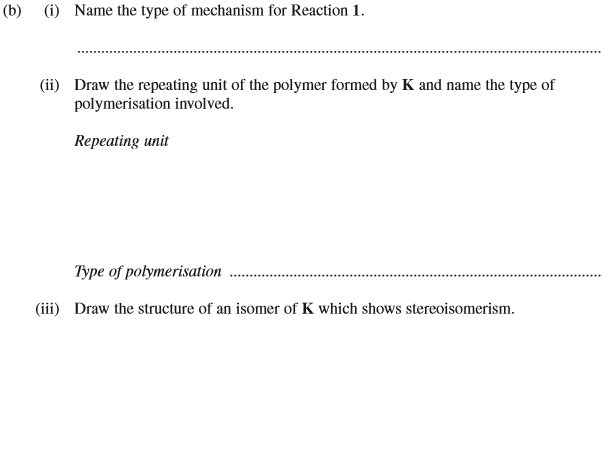 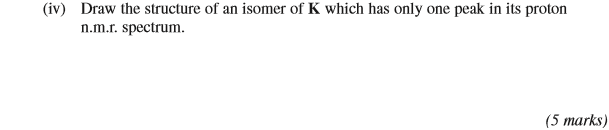 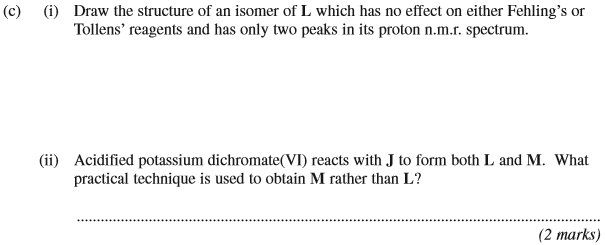 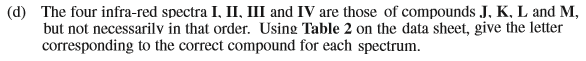 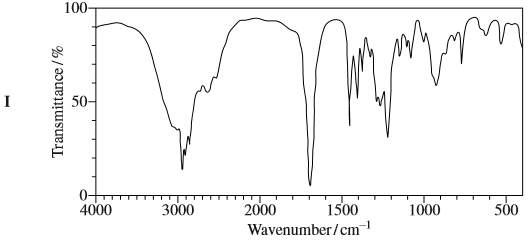 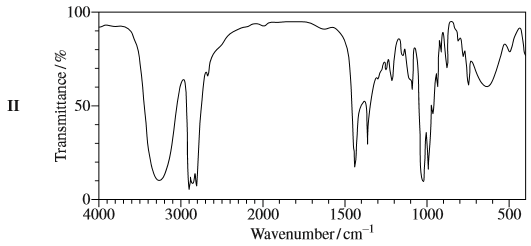 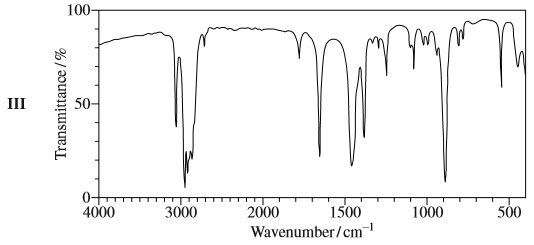 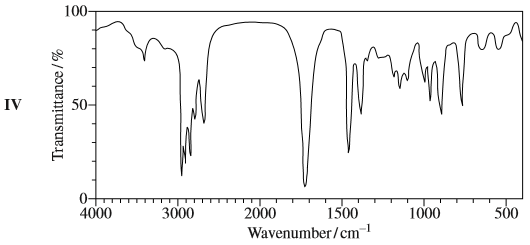 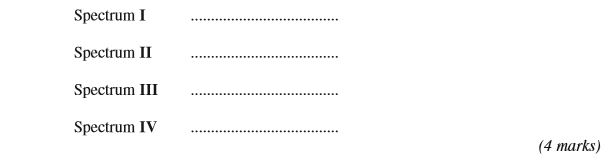 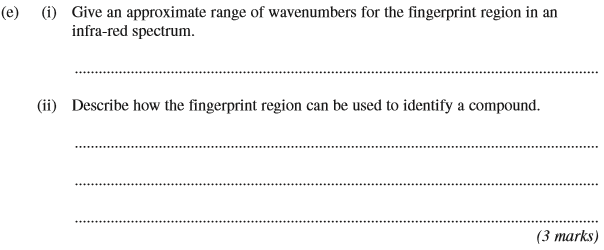 (Total 16 marks)11.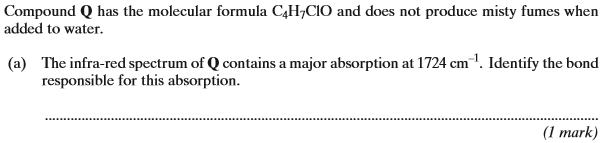 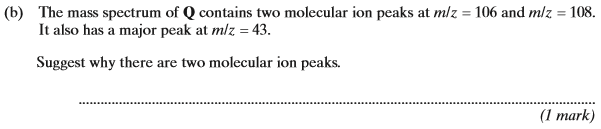 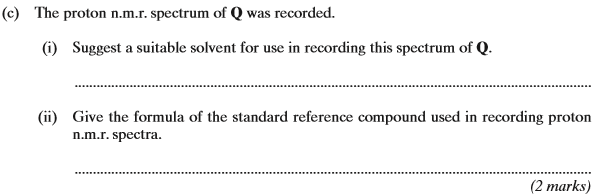 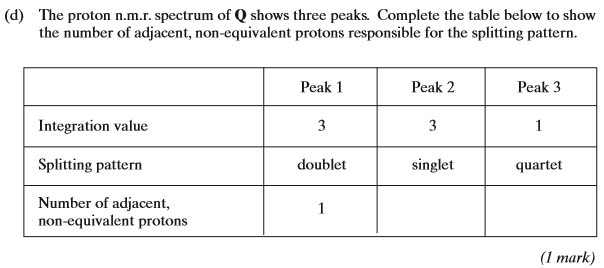 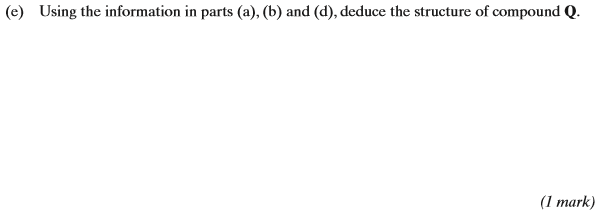 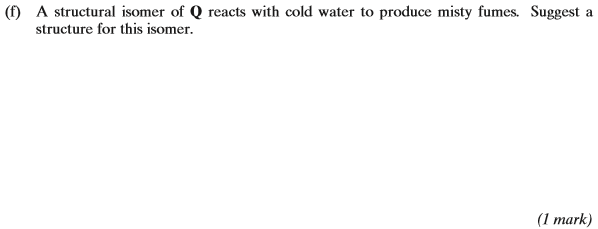 (Total 7 marks)